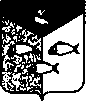                       Администрация Пеновского района                       Тверской области                 Р А С П О Р Я Ж Е Н И Е02.10.2019 				     пгт. Пено                                                № 217-рОб утверждении Плана внутренних проверок условий обработки персональных данных в Администрации Пеновского района на 2020 годНа основании Федерального закона от 27.07.2006 № 152-ФЗ «О персональных данных», постановления Правительства Российской Федерации от 15.09.2008 № 687 «Об утверждении положения об особенностях обработки персональных данных, осуществляемой без использования средств автоматизации», постановления Правительства Российской Федерации от 21.03.2012 № 211 «Об утверждении перечня мер, направленных на обеспечение выполнения обязанностей, предусмотренных Федеральным законом «О персональных данных» и Распоряжением Главы Пеновского района от 02.12.2013 г. № 176-р «Об утверждении правил  обработки персональных данных в Администрации Пеновского района Тверской области»:1. Утвердить план внутренних проверок условий обработки персональных данных в Администрации Пеновского района на 2020 год (Приложение).2.  Контроль исполнением настоящего постановления возложить на руководителя общего отдела Администрации Пеновского район Болдину В.Ю.3. Настоящее постановление вступает в силу со дня подписания и подлежит размещению на официальном сайте Администрации Пеновского района Тверской области.Глава  Пеновского района					            В.Ф. МорозовПриложениек распоряжению Администрации Пеновского района Тверской области от 02.10. 2019 г. № 217-рПланвнутренних проверок условий обработки персональных данных в Администрации Пеновского района на 2020 год                      Администрация Пеновского района Тверской области                 Р А С П О Р Я Ж Е Н И Е02.10.2019 				     пгт. Пено                                                № 217-рОб утверждении Плана внутренних проверок условий обработки персональных данных в Администрации Пеновского района на 2020 годНа основании Федерального закона от 27.07.2006 № 152-ФЗ «О персональных данных», постановления Правительства Российской Федерации от 15.09.2008 № 687 «Об утверждении положения об особенностях обработки персональных данных, осуществляемой без использования средств автоматизации», постановления Правительства Российской Федерации от 21.03.2012 № 211 «Об утверждении перечня мер, направленных на обеспечение выполнения обязанностей, предусмотренных Федеральным законом «О персональных данных» и Распоряжением Главы Пеновского района от 02.12.2013 г. № 176-р «Об утверждении правил  обработки персональных данных в Администрации Пеновского района Тверской области»:1. Утвердить план внутренних проверок условий обработки персональных данных в Администрации Пеновского района на 2020 год (Приложение).2.  Контроль исполнением настоящего постановления возложить на руководителя общего отдела Администрации Пеновского район Болдину В.Ю.3. Настоящее постановление вступает в силу со дня подписания и подлежит размещению на официальном сайте Администрации Пеновского района Тверской области.Глава  Пеновского района					            В.Ф. Морозов Распоряжение завизировали:  Рассылка:  делоПодпись исполнителя:						В.Ю. Болдина  МероприятиеПериодичность плановых мероприятийИсполнительВыполнение мер по организации обработки персональных данныхВыполнение мер по организации обработки персональных данныхВыполнение мер по организации обработки персональных данныхПоддержание в актуальном состоянии нормативно-организационных документов, контроль за выполнением работниками обязанностей по защите персональных данных, определенных в нормативно-организационных документахЕжеквартальноОтветственный за организацию обработки персональных данныхСоответствие указанных в Перечне персональных данных, обрабатываемых в связи с реализацией трудовых отношений, в связи с оказанием муниципальных услуг и осуществлением муниципальных функций персональных данных фактически обрабатываемым.ЕжеквартальноОтветственный за организацию обработки персональных данных, руководители структурных подразделений, отделовСоответствие Перечня информационных систем персональных данных, утвержденных для работы в Администрации Пеновского района фактически используемымЕжеквартальноОтветственный за организацию обработки персональных данныхПроверка актуальности перечня должностных лиц, имеющих право самостоятельного доступа в помещения, где обрабатываются или хранятся ПДнЕжегодно, в случае изменения кадрового составаОтветственный за организацию обработки персональных данныхСоблюдение порядка доступа в помещения, в которых ведется обработка персональных данныхПостоянноОтветственный за организацию обработки персональных данных, руководители структурных подразделений, отделовСвоевременность проведения мероприятий по уничтожению либо обезличиванию персональных данныхРаз в пол годаОтветственный за организацию обработки персональных данныхЭксплуатация криптосредств, хранение криптосредств, эксплуатационной документации к ним.ЕжеквартальноОтветственный за организацию обработки персональных данных, системный администратор (главный специалист общего отдела)Выполнение мер по обеспечению безопасности персональных данныхВыполнение мер по обеспечению безопасности персональных данныхВыполнение мер по обеспечению безопасности персональных данныхКонтроль соблюдения правил обработки персональных данныхЕжеквартальноОтветственный за обеспечение безопасности персональных данных информационных систем персональных данныхКонтроль соблюдения режима защитыЕжеквартальноОтветственный за обеспечение безопасности персональных данных информационных систем персональных данныхКонтроль за выполнением антивирусной защиты, неизменностью настроек средств антивирусной защиты и своевременным обновлением антивирусных базЕжеквартальноОтветственный за обеспечение безопасности персональных данных информационных систем персональных данных, системный администратор (главный специалист общего отдела)Поиск и анализ уязвимости информационных систем, оценка достаточности принятых мер защиты.ЕжегодноОтветственный за обеспечение безопасности персональных данных информационных систем персональных данных, системный администратор (главный специалист общего отдела)Контроль выполнения парольной политикиЕжеквартальноОтветственный за обеспечение безопасности персональных данных информационных систем персональных данных, системный администратор (главный специалист общего отдела)Проведение внутренних проверок на предмет выявления изменений в режиме обработки и защиты персональных данныхЕжегодноОтветственный за обеспечение безопасности персональных данных информационных систем персональных данныхКонтроль заведения и удаления учетных записей пользователей. Пересмотр и, при необходимости, корректировка учетных записей пользователей, смена паролей пользователей.По мере возникновения необходимостиОтветственный за обеспечение безопасности персональных данных информационных систем персональных данных, системный администратор(главный специалист общего отдела) Контроль работоспособности, параметров настройки и правильности функционирования программного обеспеченияЕжеквартальноОтветственный за обеспечение безопасности персональных данных информационных систем персональных данных, системный администратор (главный специалист общего отдела)Контроль обновления программного обеспечения и единообразия применяемого программного обеспечения на всех элементах информационных системПо мере поступления обновления программного обеспеченияОтветственный за обеспечение безопасности персональных данных информационных систем персональных данных, системный администратор (главный специалист общего отдела)Контроль обеспечения резервного копирования, проверка работоспособности резервных копийЕжеквартальноОтветственный за обеспечение безопасности персональных данных информационных систем персональных данных, системный администратор (главный специалист общего отдела)Контроль за соблюдением защиты при подключении у сетям общего доступаЕжеквартальноОтветственный за обеспечение безопасности персональных данных информационных систем персональных данных, системный администратор (главный специалист общего отдела)Необходимость мероприятий по восстановлению персональных данных, модифицированных или уничтоженных вследствие несанкционированного доступа к нимПо мере возникновения необходимостиОтветственный за обеспечение безопасности персональных данных информационных систем персональных данных, системный администратор (главный специалист общего отдела)Контроль запрета на использование беспроводных соединенийЕжеквартальноОтветственный за обеспечение безопасности персональных данных информационных систем персональных данных, системный администратор (главный специалист общего отдела)Соблюдение пользователями информационных систем персональных данных режима работы со съемными носителями персональных данныхЕжеквартальноОтветственный за обеспечение безопасности персональных данных информационных систем персональных данных, системный администратор (главный специалист общего отдела)Дата  Наименование должности   подписьРасшифровка подписиЗаместитель Главы Администрации Пеновского района А.М. Терехов